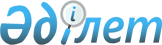 О признании утратившими силу некоторые постановлений акимата Тайыншинского районаПостановление акимата Тайыншинского района Северо-Казахстанской области от 13 мая 2016 года № 204      В соответствии со статьей 27 Закона Республики Казахстан от 6 апреля 2016 года "О правовых актах" акимат Тайыншинского района Северо-Казахстанской области ПОСТАНОВЛЯЕТ:

      1. Признать утратившими силу некоторые постановления акимата района согласно приложению.

      2. Настоящее постановление вводится в действие со дня подписания.

 Перечень утративших силу некоторых постановлений акимата района      1. Постановление акимата Тайыншинского района Северо-Казахстанской области от 6 декабря 2013 года № 629 "Об установлении квоты рабочих мест для инвалидов" (зарегистрировано в Реестре государственной регистрации № 2488 от 15 января 2014 года, опубликовано в газетах "Тайынша таны" от 31 января 2014 года № 5, "Тайыншинские Вести" от 31 января 2014 года № 4).

      2. Постановление акимата Тайыншинского района Северо-Казахстанской области от 2 марта 2015 года № 73 "Об установлении квоты рабочих мест для лиц, состоящих на учете службы пробации уголовно-исполнительной инспекции, а также лиц, освобожденных из мест лишения свободы" (зарегистрировано в Реестре государственной регистрации № 3187 от 1 апреля 2015 года, опубликовано в газетах "Тайынша таны" от 10 апреля 2015 года № 15, "Тайыншинские Вести" от 10 апреля 2015 года № 15).

      3. Постановление акимата Тайыншинского района Северо-Казахстанской области от 24 ноября 2015 года № 491 "Об определении целевых групп и установлении дополнительного перечня лиц, относящихся к целевым группам, проживающих на территории Тайыншинского района Северо-Казахстанской области на 2016 год" (зарегистрировано в Реестре государственной регистрации № 3505 от 18 декабря 2015 года, опубликовано в газетах "Тайынша таны" от 25 декабря 2015 года № 53, "Тайыншинские Вести" от25 декабря 2015 года № 52).

      4. Постановление акимата Тайыншинского района Северо-Казахстанской области от 24 декабря 2015 года № 534 "Об организации общественных работ в Тайыншинском районе в 2016 году" (зарегистрировано в Реестре государственной регистрации № 3558 от 15 января 2016 года, опубликовано в газетах "Тайынша таны" от 26 января 2016 года № 5, "Тайыншинские Вести" от 26 января 2016 года № 4). 


					© 2012. РГП на ПХВ «Институт законодательства и правовой информации Республики Казахстан» Министерства юстиции Республики Казахстан
				
      Аким района

Е. Иманслям
Приложение к постановлению акимата района от 13 мая 2016 года № 204